Стандартная операционная процедура(«Подача информации по посещаемости в электронном виде»)Цель стандартной операционной процедуры Целью СОП процесса «Подача информации по посещаемости в электронном виде» является сокращение времени и внедрение единого алгоритма подачи информации по посещаемости. Субъекты стандартной операционной процедурыДиректор, зав. отделением, классные руководители ГБПОУ КК КИСТ, старосты учебных групп, обучающиеся ГБПОУ КК КИСТ.Процедура СОПРазработана Яндекс-форма с целью подачи информации о посещаемости в электронном виде. Для удобства переход можно осуществлять по QR-коду. Информация размещена в телеграмм группе отделения «Сферы обслуживания и энергетики».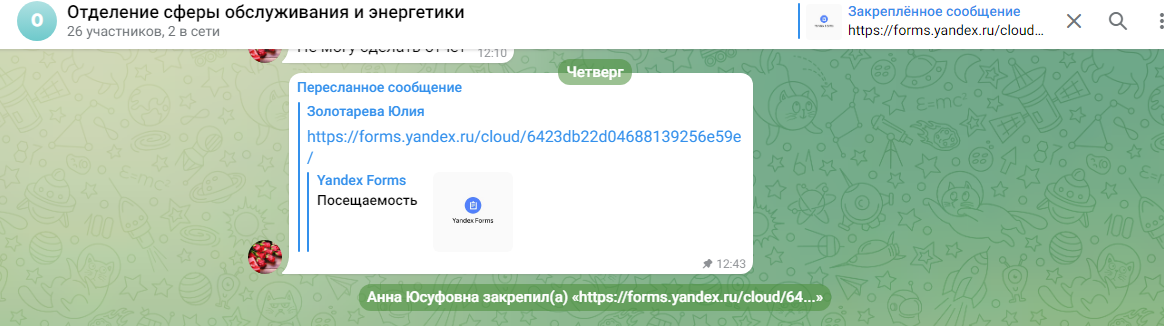 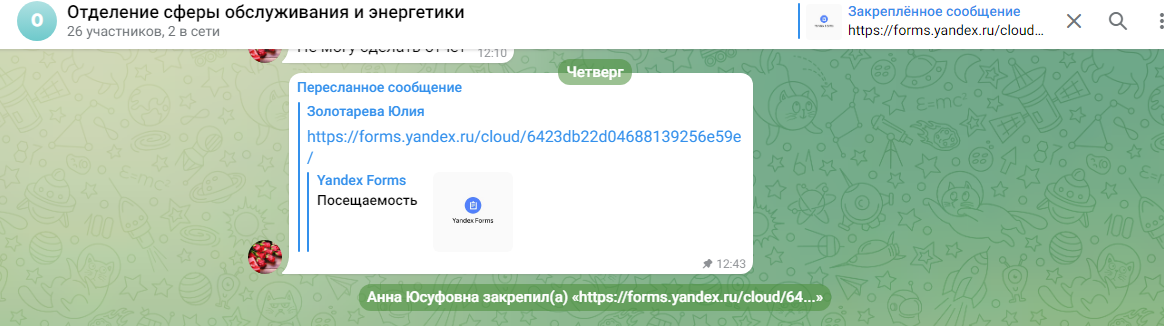 Информация по посещаемости подается ежедневно до 10 час. 00 мин., классными руководителями.Для того чтобы подать информацию о посещаемости по группе необходимо:- перейти по QR-коду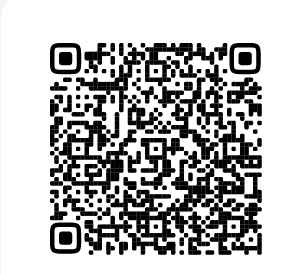 или ссылке https://forms.yandex.ru/cloud/6423db22d04688139256e59e/ - заполнить все поля яндекс-формы (Приложение1)- отправить форму.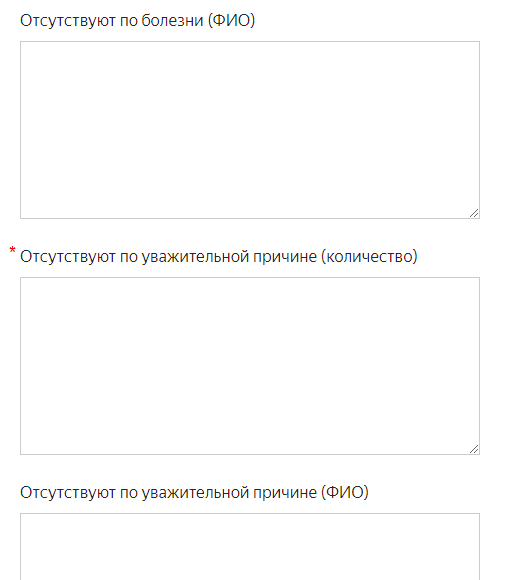 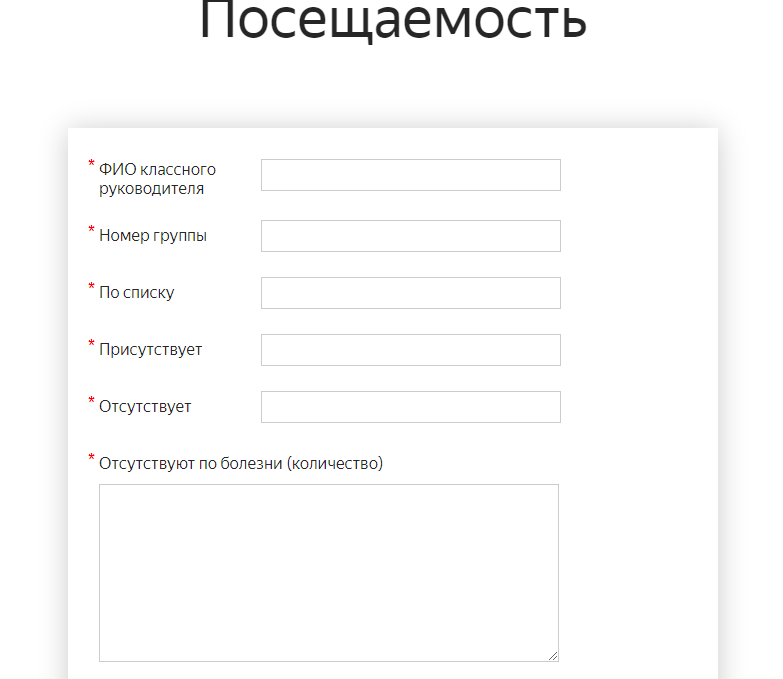 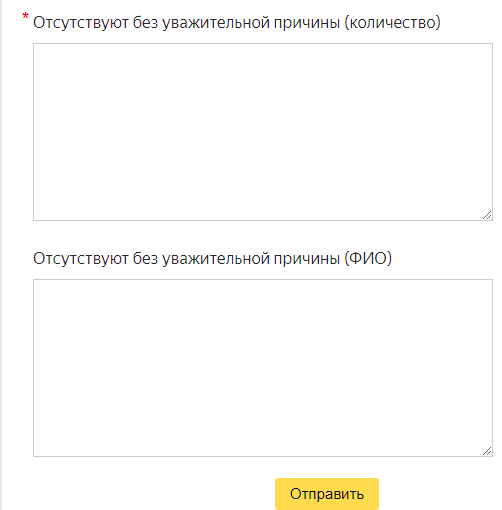 Наименование ПООГосударственное бюджетное профессиональное образовательное учреждение Краснодарского края «Крымский индустриально-строительный техникум»Наименование процессаПодача информации по посещаемости в электронном видеСоставил Зав. отделением «Сферы обслуживания и энергетики»А.Ю. Демина______________ 20.12.2022УтвердилДиректор ГБПОУ КК КИСТН.В. Плошник_______________ 20.12.2022Действует с 16.01.2023Заменяет Процесс подачи информации по посещаемости вручнуюПричина пересмотра Трудоемкость Дата следующего пересмотра15.01.2024